Внеочередное заседание                                                   	        III-го созыва                    ҠАРАР                                                                       РЕШЕНИЕОб утверждении  Порядка предоставления гражданами, претендующими на замещение муниципальных должностей, и лицами, замещающими муниципальные должности Совета сельского поселения Бадраковский сельсовет муниципального района Бураевский район Республики Башкортостан, сведений о полученных ими доходах, об имуществе, принадлежащем им на праве собственности, и об их обязательствах имущественного характераВ  соответствии со статьей 8 Федерального закона от 25 декабря . № 273-ФЗ "О противодействии коррупции", Федерального закона от 02.03.2007 № 25-ФЗ «О муниципальной службе в Российской Федерации», руководствуясь Указами Президента Российской Федерации  от 18 мая .№559 «О предоставлении гражданами, претендующими на замещение должностей федеральной государственной службы и федеральными государственными служащими сведений о доходах, об имуществе и обязательствах имущественного характера» и  от 23 июня 2014 года № 460 «Об утверждении формы справки о доходах, расходах, об имуществе и обязательствах имущественного характера и внесении изменений в некоторые акты Президента Российской Федерации», Совет сельского поселения Бадраковский сельсовет муниципального района Бураевский район Республики Башкортостан решил:Утвердить:            а) Порядок предоставления гражданами, претендующими на замещение муниципальных должностей, и лицами, замещающими муниципальные должности Совета сельского поселения Бадраковский сельсовет муниципального района Бураевский район Республики Башкортостан, сведений о полученных ими доходах, об имуществе, принадлежащем им на праве собственности, и об их обязательствах имущественного характера (приложение№1);           б) Форму справки о доходах, расходах, об имуществе и обязательствах имущественного характера (приложение №2).            2. Установить, что граждане, претендующие на замещение муниципальных должностей, и лица, замещающими муниципальные должности Совета сельского поселения Бадраковский сельсовет муниципального района Бураевский район Республики Башкортостан, осуществление полномочий по которым влечет за собой обязанность представлять сведения о своих доходах, расходах, об имуществе и обязательствах имущественного характера, а также о доходах, расходах, об имуществе и обязательствах имущественного характера своих супруги (супруга) и несовершеннолетних детей, представляют такие сведения по форме справки, утвержденной настоящим Решением.             3. Управляющему делами администрации сельского поселения Бадраковский сельсовет муниципального района Бураевский район Республики Башкортостан ознакомить лиц, замещающих муниципальные должности Совета сельского поселения Бадраковский сельсовет муниципального района Бураевский район Республики Башкортостан, с Порядком, утвержденным настоящим решением, в течение пяти дней со дня издания настоящего решения.              4. Настоящее решение разместить на официальном сайте администрации сельского поселения Бадраковский сельсовет муниципального района Бураевский район Республики Башкортостан в сети «Интернет».Контроль за исполнением настоящего решения оставляю за собой.Глава сельского поселения		        И.Т.Мидатовд. Большебадраково28.04.2016 г. № 65Приложение №1 к Решению Советасельского поселения Бадраковский сельсовет муниципального района Бураевский район Республики Башкортостан от  28.04.2016 г. №65Порядокпредставления гражданами, претендующими на замещение муниципальных должностей, и лицами, замещающими муниципальные должности Совета сельского поселения Бадраковский сельсовет муниципального района Бураевский район Республики Башкортостан, сведений о доходах, об имуществе и обязательствах имущественного характера            1. Настоящим Порядком определяется порядок представления гражданами, претендующими на замещение муниципальных должностей, и лицами, замещающими муниципальные должности Совета сельского поселения Бадраковский сельсовет муниципального района Бураевский район Республики Башкортостан (далее – Совета), сведений о полученных ими доходах, об имуществе, принадлежащем им на праве собственности, и об их обязательствах имущественного характера, а также сведений о доходах супруга (супруги) и несовершеннолетних детей, об имуществе, принадлежащем им на праве собственности, и об их обязательствах имущественного характера (далее - сведения о доходах, об имуществе и обязательствах имущественного характера).          2. Сведения о доходах, об имуществе и обязательствах имущественного характера в соответствии с настоящим Положением представляют граждане, претендующими на замещение муниципальных должностей, и лица, замещающие муниципальные должности Совета, для которых федеральными конституционными законами, федеральными законами, законами Республики Башкортостан, муниципальными правовыми актами органов местного самоуправления не установлены иной порядок и формы представления указанных сведений.          3. Сведения о доходах, об имуществе и обязательствах имущественного характера представляются по форме справки прилагаемой к настоящему решению:- гражданами, претендующими на замещение муниципальных должностей Совета, - при наделении полномочиями по должности (избрании на должность);- лицами, замещающими муниципальные должности Совета - ежегодно, не позднее 30 апреля года, следующего за отчетным.          4. Гражданин, претендующий на замещение муниципальной должности Совета, представляет при наделении полномочиями по должности (избрании на должность):          а) сведения о своих доходах, полученных от всех источников (включая доходы по прежнему месту работы или месту замещения выборной должности, пенсии, пособия, иные выплаты) за календарный год, предшествующий году подачи документов для замещения муниципальной должности Совета, а также сведения об имуществе, принадлежащем ему на праве собственности, и о своих обязательствах имущественного характера по состоянию на первое число месяца, предшествующего месяцу подачи документов для замещения муниципальной должности Совета (на отчетную дату);         б) сведения о доходах супруга (супруги) и несовершеннолетних детей, полученных от всех источников (включая заработную плату, пенсии, пособия, иные выплаты) за календарный год, предшествующий году подачи гражданином документов для замещения муниципальной должности Совета, а также сведения об имуществе, принадлежащем им на праве собственности, и об их обязательствах имущественного характера по состоянию на первое число месяца, предшествующего месяцу подачи гражданином документов для замещения муниципальной должности Совета  (на отчетную дату).         5. Лицо, замещающее муниципальную должность Совета, представляет ежегодно:         а) сведения о своих доходах, полученных за отчетный период (с 1 января по 31 декабря) от всех источников (включая денежное содержание, пенсии, пособия, иные выплаты), а также сведения об имуществе, принадлежащем ему на праве собственности, и о своих обязательствах имущественного характера по состоянию на конец отчетного периода;         б) сведения о доходах супруга (супруги) и несовершеннолетних детей, полученных за отчетный период (с 1 января по 31 декабря) от всех источников (включая заработную плату, пенсии, пособия, иные выплаты), а также сведения об имуществе, принадлежащем им на праве собственности, и об их обязательствах имущественного характера по состоянию на конец отчетного периода.          6. Сведения о доходах, об имуществе и обязательствах имущественного характера представляются в администрацию сельского поселения Бадраковский сельсовет муниципального района Бураевский район Республики Башкортостан, если федеральным конституционным законом, законами Республики Башкортостан или настоящим Положением для гражданина, претендующего на замещение муниципальной  должности Совета, или лица, замещающего муниципальную должность Совета, не установлен иной порядок представления указанных сведений.          7. В случае если гражданин, претендующий на замещение муниципальной  должности, или лицо, замещающее муниципальную должность Совета, обнаружили, что в представленных ими сведениях о доходах, об имуществе и обязательствах имущественного характера не отражены или не полностью отражены какие-либо сведения либо имеются ошибки, они вправе представить уточненные сведения в порядке, установленном настоящим Положением.Гражданин, претендующий на замещение муниципальной должности Совета может представить уточненные сведения в течение одного месяца со дня представления сведений в соответствии с пунктом 3 настоящего Положения; Лицо, замещающее муниципальную должность Совета, могут представить уточнённые сведения в течение одного месяца после окончания срока, указанного в пункте 3 настоящего Положения.           8. В случае непредставления по объективным причинам лицом, замещающим муниципальную должность Совета, сведений о доходах, об имуществе и обязательствах имущественного характера супруга (супруги) и несовершеннолетних детей, данный факт подлежит рассмотрению соответствующей комиссией, утверждённой постановлением администрации сельского поселения Бадраковский сельсовет муниципального района Бураевский район Республики Башкортостан.           9. Проверка достоверности и полноты сведений о доходах, об имуществе и обязательствах имущественного характера, представленных в соответствии с настоящим Положением гражданами, претендующими на замещение муниципальных должностей, и лицами, замещающими муниципальные должности Совета, осуществляется в соответствии с законодательством Российской Федерации и Республики Башкортостан, нормативными правовыми актами органов местного самоуправления муниципального района Бураевский район Республики Башкортостан.          10. Сведения о доходах, об имуществе и обязательствах имущественного характера, предоставляемые в соответствии с настоящим Положением гражданами, претендующими на замещение муниципальных должностей, и лицами, замещающими муниципальные должности Совета, относятся к информации ограниченного доступа. Сведения о доходах, об имуществе и обязательствах имущественного характера отнесённые в соответствии с федеральным законом к сведениям, составляющим государственную тайну, подлежат защите в соответствии с законодательством Российской Федерации о государственной тайне.          11. Не допускается использование сведений о доходах, об имуществе и обязательствах имущественного характера, предоставляемых в соответствии с настоящим Положением гражданами, претендующими на замещение муниципальных должностей, и лицами, замещающими муниципальные должности Совета, для установления либо определения его платёжеспособности и платёжеспособности его супруга (супруги) и несовершеннолетних детей, для сбора в прямой или косвенной форме пожертвований (взносов) в фонды общественных объединений либо религиозных или иных организаций, а также в пользу физических лиц.          12. Сведения о доходах, об имуществе и обязательствах имущественного характера лица, замещающего муниципальную должность Совета, его супруга (супруги) и несовершеннолетних детей в соответствии с порядком, утвержденным решение Совета, размещаются на официальном сайте администрации сельского поселения Бадраковский сельсовет муниципального района Бураевский район Республики Башкортостан и предоставляются для опубликования средствам массовой информации в порядке, определяемом нормативными правовыми актами Президента Российской Федерации, иными нормативными правовыми Российской Федерации, с соблюдением установленных законодательством Российской Федерации требований о защите персональных данных.          13. Муниципальные служащие, в должностные обязанности которых входит работа со сведениями о доходах, об имуществе и обязательствах имущественного характера, виновные в их разглашении или использовании в целях, не предусмотренных законодательством Российской Федерации, несут ответственность в соответствии с законодательством Российской Федерации.         14. В случае непредставления или представления заведомо ложных сведений о доходах, об имуществе и обязательствах имущественного характера гражданин, претендующий на замещение муниципальной должности Совета, и лицо, замещающее муниципальную должность Совета, несут ответственность в соответствии с законодательством Российской Федерации.Приложение №2к решению Советасельского поселения Бадраковский сельсовет муниципального района Бураевский район Республики Башкортостан от  28.04.2016 г.  № 65В Администрацию сельского поселения Бадраковский сельсовет 
муниципального района Бураевский район Республики БашкортостанСПРАВКА <1>о доходах, расходах, об имуществе и обязательствахимущественного характера  <2>    Я, ________________________________________________________________________________________,____________________________________________________________________________________________(фамилия, имя, отчество, дата рождения, серия и номер паспорта, дата выдачи и орган, выдавший паспорт)__________________________________________________________________________________________________________________________________________________________________________________________,    (место работы (службы), занимаемая (замещаемая) должность; в случае отсутствия основного места работы (службы) - род занятий; должность, на замещение которой претендует гражданин (если применимо))зарегистрированный по адресу: ____________________________________________________________________,                                                                                            (адрес места регистрации)сообщаю сведения о доходах, расходах своих, супруги (супруга), несовершеннолетнего ребенка (нужное подчеркнуть)_____________________________________________________________________________________________      (фамилия, имя, отчество, год рождения, серия и номер паспорта, дата выдачи и орган, выдавший паспорт)_____________________________________________________________________________________________   (адрес места регистрации, основное место работы (службы), занимаемая (замещаемая) должность)_____________________________________________________________________________________________    (в случае отсутствия основного места работы (службы) - род занятий)за    отчетный   период   с  1  января  20__ г.   по   31  декабря  20__ г. об имуществе,  принадлежащем _____________________________________________________________                                                                                                           (фамилия, имя, отчество)на   праве   собственности,   о   вкладах  в  банках,  ценных  бумагах,  об обязательствах имущественного характера по состоянию на "__" ______ 20__ г.Раздел 1. Сведения о доходах <3>Раздел 2. Сведения о расходах <5>ст. 3 ФЗ 230: … если общая сумма таких сделок превышает общий доход данного лица и его супруги (супруга) за три последних года, предшествующих отчетному периоду (2012, 2013, 2014…Раздел 3. Сведения об имуществе3.1. Недвижимое имущество3.2. Транспортные средстваРаздел 4. Сведения о счетах в банках и иных кредитных организацияхРаздел 5. Сведения о ценных бумагахАкции и иное участие в коммерческих организациях и фондахИные ценные бумагиИтого по разделу 5 "Сведения о ценных   бумагах" суммарная декларированная стоимость ценных бумаг, включая доли участия в коммерческих организациях (руб.), __________________________________________________________________________________.Раздел 6. Сведения об обязательствах имущественного характера6.1. Объекты недвижимого имущества, находящиеся в пользовании <20>Заполняем если не дом не указан в разделе 3.1.6.2. Срочные обязательства финансового характера <24>Указываются имеющиеся на отчетную дату срочные обязательства финансового характера на сумму, равную или превышающую 500 000 руб          Достоверность и полноту настоящих сведений подтверждаю.___________________________________________________      (дата)                             (подпись лица, представляющего сведения)                                        _____________________________________________________________________                                                                    (Ф.И.О. и подпись лица, принявшего справку)<1> Заполняется собственноручно или с использованием специализированного программного обеспечения в порядке, установленном нормативными правовыми актами Российской Федерации.<2> Сведения представляются лицом, замещающим должность, осуществление полномочий по которой влечет за собой обязанность представлять такие сведения (гражданином, претендующим на замещение такой должности), отдельно на себя, на супругу (супруга) и на каждого несовершеннолетнего ребенка.<3> Указываются доходы (включая пенсии, пособия, иные выплаты) за отчетный период.<4> Доход, полученный в иностранной валюте, указывается в рублях по курсу Банка России на дату получения дохода.<5> Сведения о расходах представляются в случаях, установленных статьей 3 Федерального закона от 3 декабря . N 230-ФЗ "О контроле за соответствием расходов лиц, замещающих государственные должности, и иных лиц их доходам". Если правовые основания для представления указанных сведений отсутствуют, данный раздел не заполняется.<6> Указываются наименование и реквизиты документа, являющегося законным основанием для возникновения права собственности. Копия документа прилагается к настоящей справке.<7> Указывается вид собственности (индивидуальная, долевая, общая); для совместной собственности указываются иные лица (Ф.И.О. или наименование), в собственности которых находится имущество; для долевой собственности указывается доля лица, сведения об имуществе которого представляются.<8> Указываются наименование и реквизиты документа, являющегося законным основанием для возникновения права собственности, а также в случаях, предусмотренных частью 1 статьи 4 Федерального закона от 7 мая . N 79-ФЗ "О запрете отдельным категориям лиц открывать и иметь счета (вклады), хранить наличные денежные средства и ценности в иностранных банках, расположенных за пределами территории Российской Федерации, владеть и (или) пользоваться иностранными финансовыми инструментами", источник получения средств, за счет которых приобретено имущество.<9> Указывается вид земельного участка (пая, доли): под индивидуальное жилищное строительство, дачный, садовый, приусадебный, огородный и другие.<10> Указывается вид собственности (индивидуальная, общая); для совместной собственности указываются иные лица (Ф.И.О. или наименование), в собственности которых находится имущество; для долевой собственности указывается доля лица, сведения об имуществе которого представляются.<11> Указываются вид счета (депозитный, текущий, расчетный, ссудный и другие) и валюта счета.<12> Остаток на счете указывается по состоянию на отчетную дату. Для счетов в иностранной валюте остаток указывается в рублях по курсу Банка России на отчетную дату.<13> Указывается общая сумма денежных поступлений на счет за отчетный период в случаях, если указанная сумма превышает общий доход лица и его супруга (супруги) за отчетный период и два предшествующих ему года. В этом случае к справке прилагается выписка о движении денежных средств по данному счету за отчетный период. Для счетов в иностранной валюте сумма указывается в рублях по курсу Банка России на отчетную дату.<14> Указываются полное или сокращенное официальное наименование организации и ее организационно-правовая форма (акционерное общество, общество с ограниченной ответственностью, товарищество, производственный кооператив, фонд и другие).<15> Уставный капитал указывается согласно учредительным документам организации по состоянию на отчетную дату. Для уставных капиталов, выраженных в иностранной валюте, уставный капитал указывается в рублях по курсу Банка России на отчетную дату.<16> Доля участия выражается в процентах от уставного капитала. Для акционерных обществ указываются также номинальная стоимость и количество акций.<17> Указываются основание приобретения доли участия (учредительный договор, приватизация, покупка, мена, дарение, наследование и другие), а также реквизиты (дата, номер) соответствующего договора или акта.<18> Указываются все ценные бумаги по видам (облигации, векселя и другие), за исключением акций, указанных в подразделе 5.1 "Акции и иное участие в коммерческих организациях и фондах".<19> Указывается общая стоимость ценных бумаг данного вида исходя из стоимости их приобретения (если ее нельзя определить - исходя из рыночной стоимости или номинальной стоимости). Для обязательств, выраженных в иностранной валюте, стоимость указывается в рублях по курсу Банка России на отчетную дату.<20> Указываются по состоянию на отчетную дату.<21> Указывается вид недвижимого имущества (земельный участок, жилой дом, дача и другие).<22> Указываются вид пользования (аренда, безвозмездное пользование и другие) и сроки пользования.<23> Указываются основание пользования (договор, фактическое предоставление и другие), а также реквизиты (дата, номер) соответствующего договора или акта.<24> Указываются имеющиеся на отчетную дату срочные обязательства финансового характера на сумму, равную или превышающую 500 000 руб., кредитором или должником по которым является лицо, сведения об обязательствах которого представляются.<25> Указывается существо обязательства (заем, кредит и другие).<26> Указывается вторая сторона обязательства: кредитор или должник, его фамилия, имя и отчество (наименование юридического лица), адрес.<27> Указываются основание возникновения обязательства, а также реквизиты (дата, номер) соответствующего договора или акта.<28> Указываются сумма основного обязательства (без суммы процентов) и размер обязательства по состоянию на отчетную дату. Для обязательств, выраженных в иностранной валюте, сумма указывается в рублях по курсу Банка России на отчетную дату.<29> Указываются годовая процентная ставка обязательства, заложенное в обеспечение обязательства имущество, выданные в обеспечение обязательства гарантии и поручительства.БАШКОРТОСТАН РЕСПУБЛИКАҺЫБОРАЙ РАЙОНЫ МУНИЦИПАЛЬ РАЙОНЫНЫҢ БАЗРАК АУЫЛ СОВЕТЫ
АУЫЛ БИЛӘМӘҺЕ СОВЕТЫ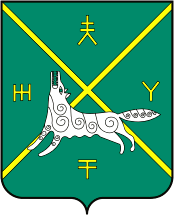 СОВЕТ СЕЛЬСКОГО ПОСЕЛЕНИЯ БАДРАКОВСКИЙ СЕЛЬСОВЕТ МУНИЦИПАЛЬНОГО РАЙОНА БУРАЕВСКИЙ РАЙОН РЕСПУБЛИКИ БАШКОРТОСТАН№ п/пВид доходаВеличина дохода <4> (руб.)1Доход по основному месту работы2Доход от педагогической и научной деятельности3Доход от иной творческой деятельности4Доход от вкладов в банках и иных кредитных организациях5Доход от ценных бумаг и долей участия в коммерческих организациях6Иные доходы (указать вид дохода): 7Итого доход за отчетный период№ п/пВид приобретенного имуществаСумма сделки (руб.)Источник получения средств, за счет которых приобретено имуществоОснование приобретения <6>1Земельные участки:2Иное недвижимое имущество:3Транспортные средства:4Ценные бумаги:№ п/пВид и наименование имуществаВид собственности <7>Местонахождение (адрес)Площадь (кв. м)Основание приобретения и источник средств <8>1Земельные участки <9>:2Жилые дома, дачи:3Квартиры:4Гаражи:5Иное недвижимое имущество:№ п/пВид, марка, модель транспортного средства, год изготовленияВид собственности <10>Место регистрации1Автомобили легковые:2Автомобили грузовые:3Мототранспортные средства:4Сельскохозяйственная техника:5Водный транспорт:6Воздушный транспорт:7Иные транспортные средства:нет№ п/пНаименование и адрес банка или иной кредитной организацииВид и валюта счета <11>Дата открытия счетаОстаток на счете <12> (руб.)Сумма поступивших на счет денежных средств <13> (руб.)12№ п/пНаименование и организационно-правовая форма организации <14>Местонахождение организации (адрес)Уставный капитал <15> (руб.)Доля участия <16>Основание участия <17>1№ п/пВид ценной бумаги <18>Лицо, выпустившее ценную бумагуНоминальная величина обязательства (руб.)Общее количествоОбщая стоимость <19> (руб.)1№ п/пВид имущества <21>Вид и сроки пользования <22>Основание пользования <23>Местонахождение (адрес)Площадь (кв. м)12№ п/пСодержание обязательства <25>Кредитор (должник) <26>Основание возникновения <27>Сумма обязательства/размер обязательства по состоянию на отчетную дату <28> (руб.)Условия обязательства <29>1